PAGO REALIZADO 20 DE JUNIOBANCOLOMBIAANA MARIA JIMENEZ LOZANOCC  1072671637CUENTA DE AHORROS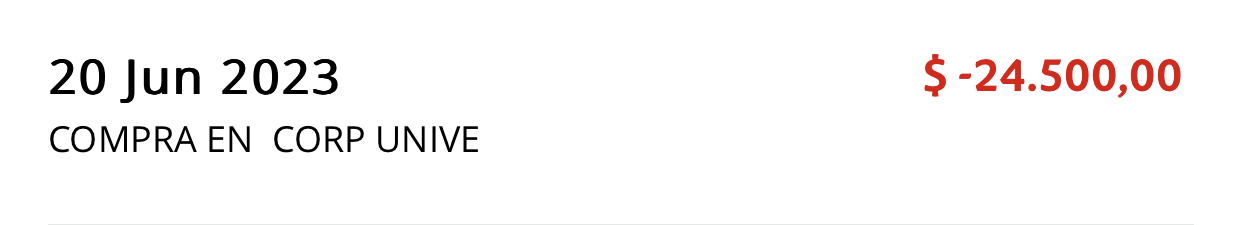 